Resignation Letter Due To HealthAlice Johnson789 Oak AvenueSerenity, CA 54321555-123-4567alice.j@email.comSeptember 28, 2023Mr. Robert HarrisPrincipalSerenity Middle School456 Elm StreetSerenity, CA 54321Dear Mr. Harris,It greatly saddens me to send you this letter of resignation. Effective the end of this month, I will no longer be working here as a P.E. teacher.Recently I have been noticing some changes in many aspects of my life, both personally and professionally. I have been overly exhausted, constantly in pain, and feel that my productivity has been cut in half. I went to a doctor, and I have been diagnosed with Fibromyalgia, a condition that involves chronic pain and soreness. Because of the high activity level consistent with my work, I am no longer able to teach my students effectively, and I do not want them to be impacted by this. My doctor agreed with me that this is the best decision for all involved.I have so enjoyed my time here at Serenity Middle School. My work gave me great satisfaction, and I never will forget the last 20 years of incredible friends and colleagues that I have gained. I hope we will still stay in touch despite my early exit.Please let me know if there is any way I can help in finding my replacement. Although I no longer can do the work I once could, I hope to remain a resource and that we will stay in touch. Thank you so much for all the opportunities, and I wish everyone at Serenity Middle School the very best.Sincerely,[Signature]Alice Johnson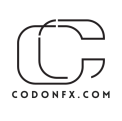 